AULA 03 REMOTA – SEQUÊNCIA DIDÁTICA  08/03/2021 A 12/03/2021. ATIVIDADESFAÇA A LEITURA COM UM FAMILIAR;ENCONTRE AS PALAVRAS BARATA NO TEXTO E PINTE DE VERMELHO;ENCONTRE AS RIMAS DO TEXTO E PINTE DE VERDE;FAÇA UM DESENHO SOBRE A MÚSICA. 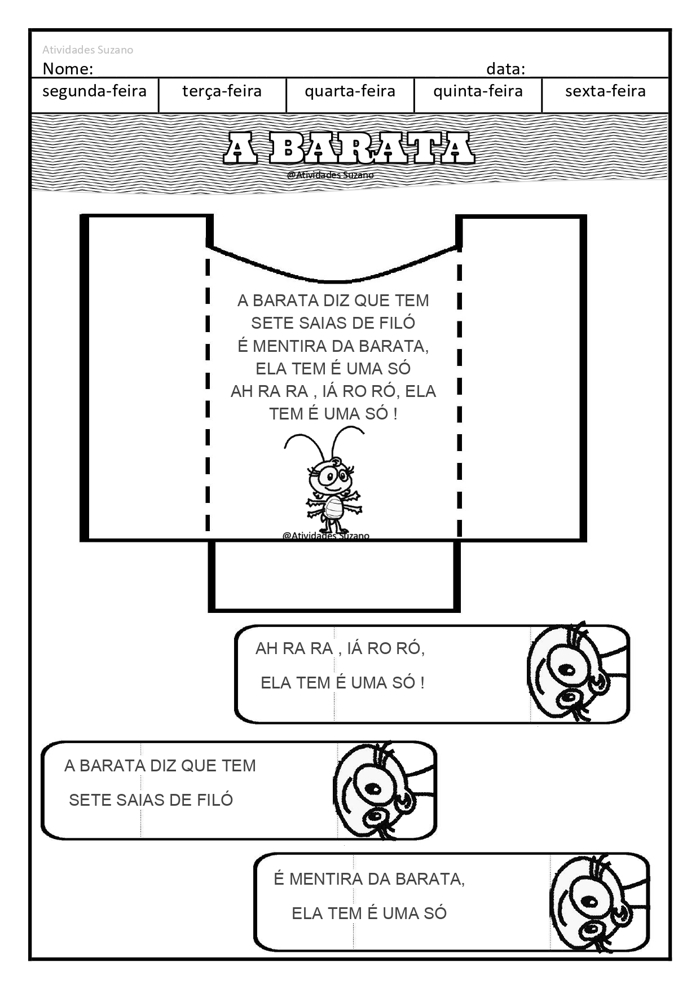 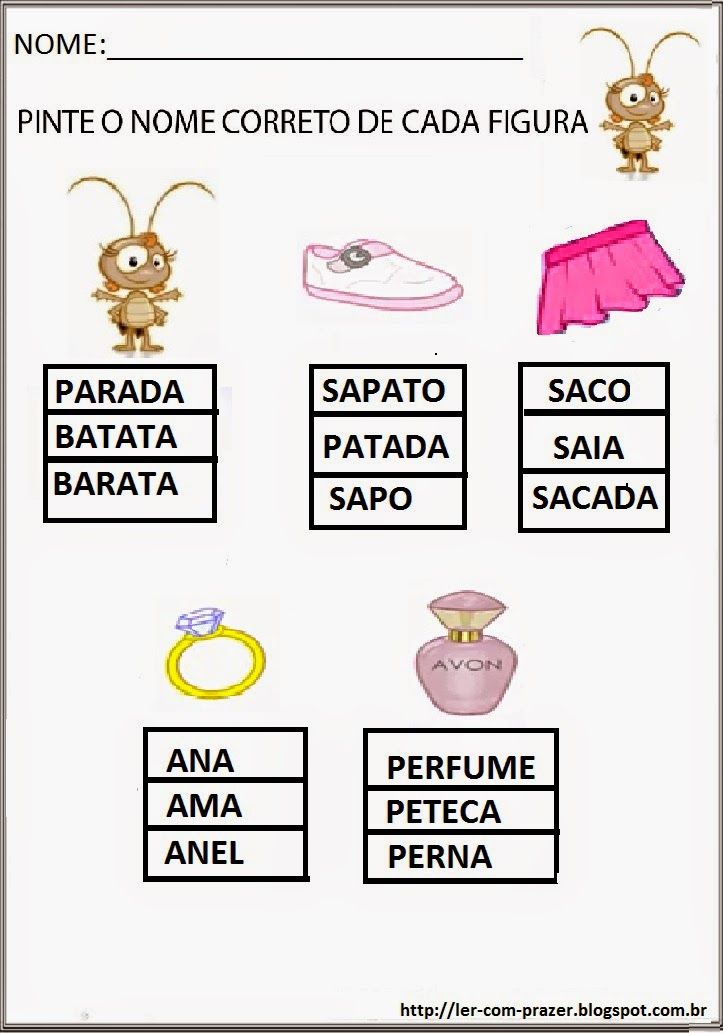 OUÇA E CANTE AS VERSÕES DA MÚSICA COMPLETA: A BARATA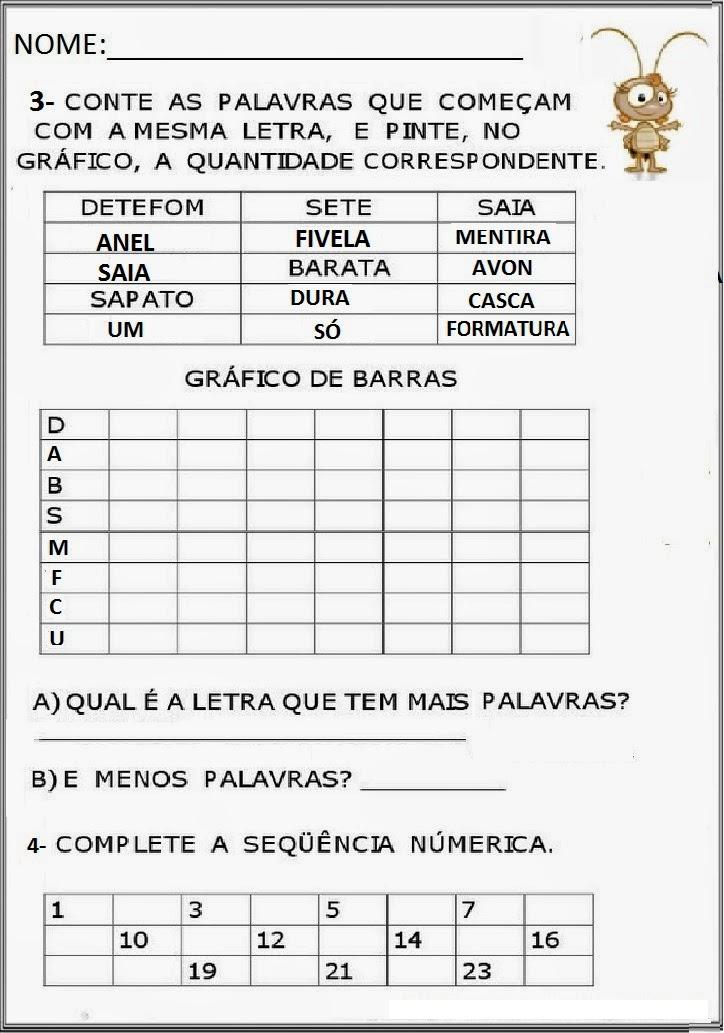 ACOMPANHE COM ATENÇÃO O QUE PEDE A ATIVIDADE: COMPLETE O TEXTO COM AS PALAVRAS QUE FALTAM.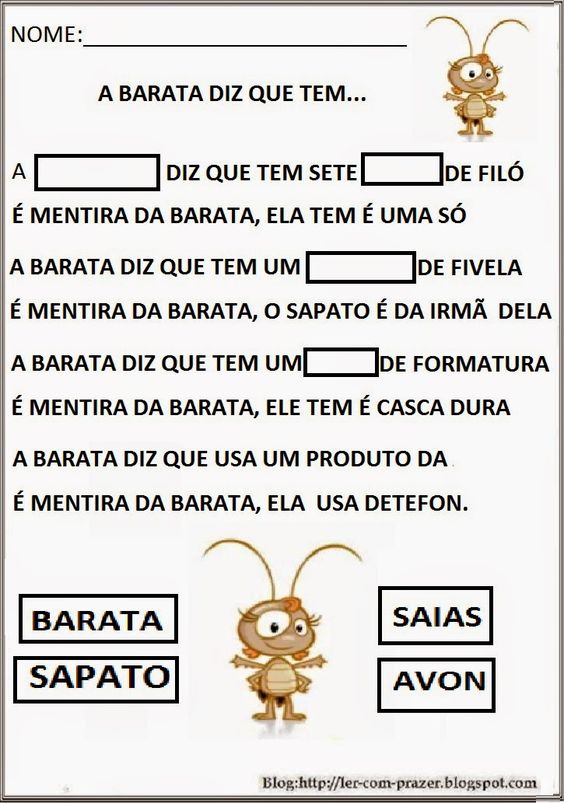  LEIA E DESENHE AS PALAVRAS:BARATA SAPATOSAIAANEL PERFUMEANTES DA ATIVIDADE RETOME A FAMÍLIA SILÁBICA DA LETRA B: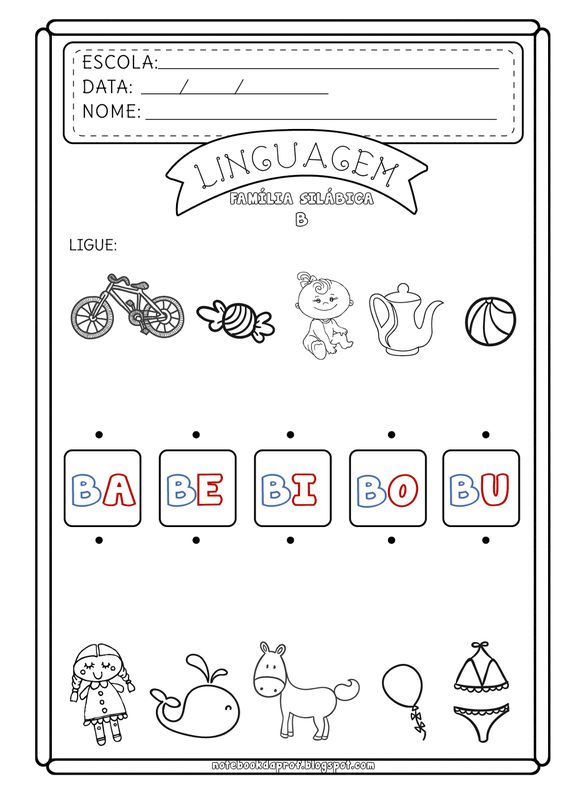 ESCREVA O NOME DOS DESENHOS DA ATIVIDADE ANTERIOR: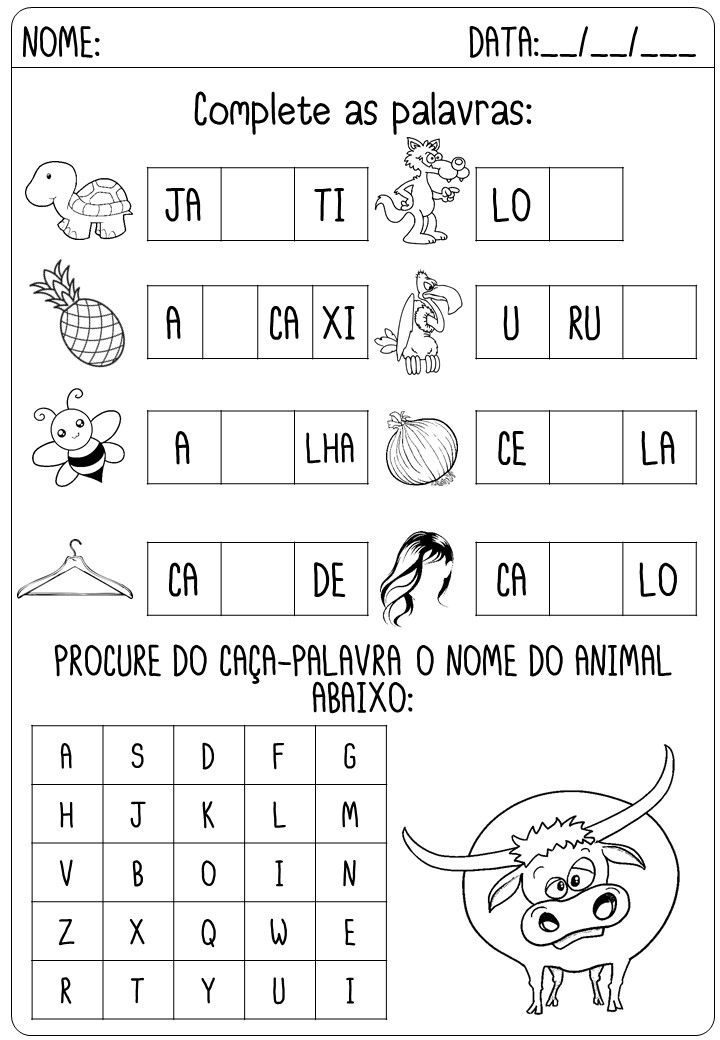 RESOLVA A ATIVIDADE: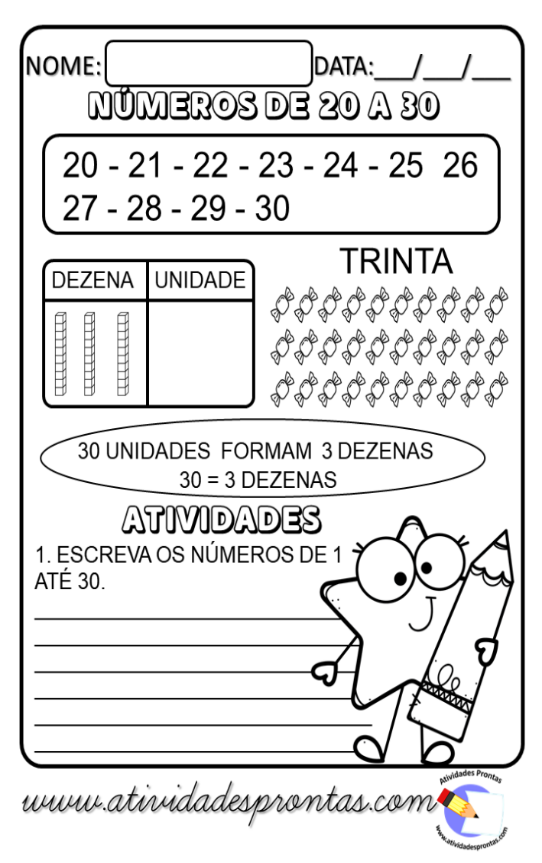 ESCREVA OS NÚMEROS DE 0 ATÉ 30.COMPLETE A SEQUÊNCIA DOS NÚMEROS ATÉ O 30.21 ..............................................................................................................24 ..............................................................................................................20 ..............................................................................................................26 ..............................................................................................................PRESTE ATENÇÃO, PINTE, RECORTE, COLE E MONTE.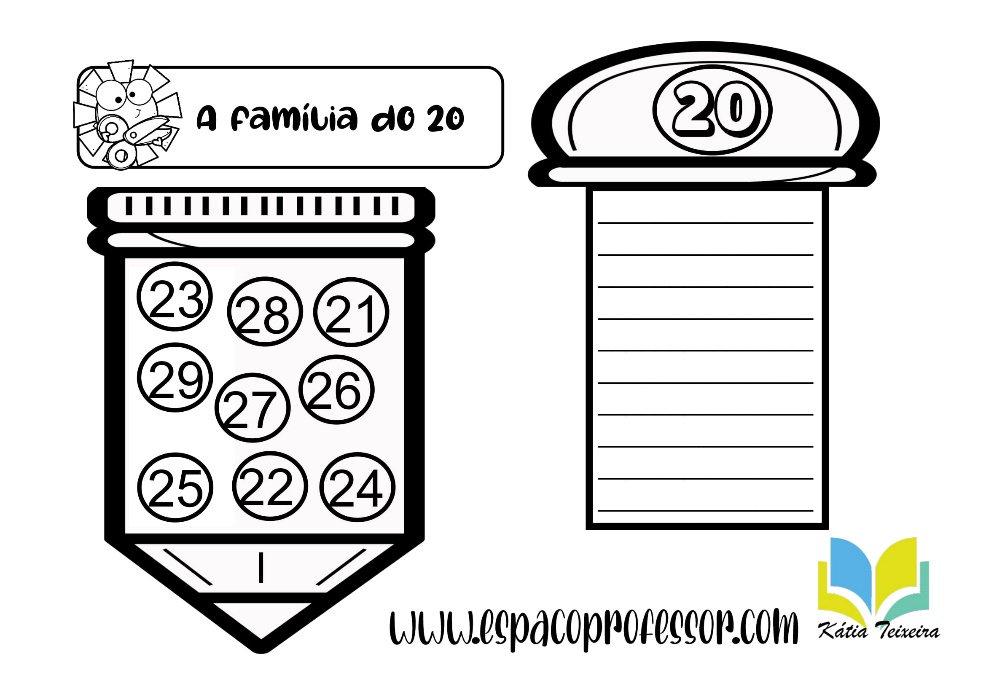 18. LIGUE: 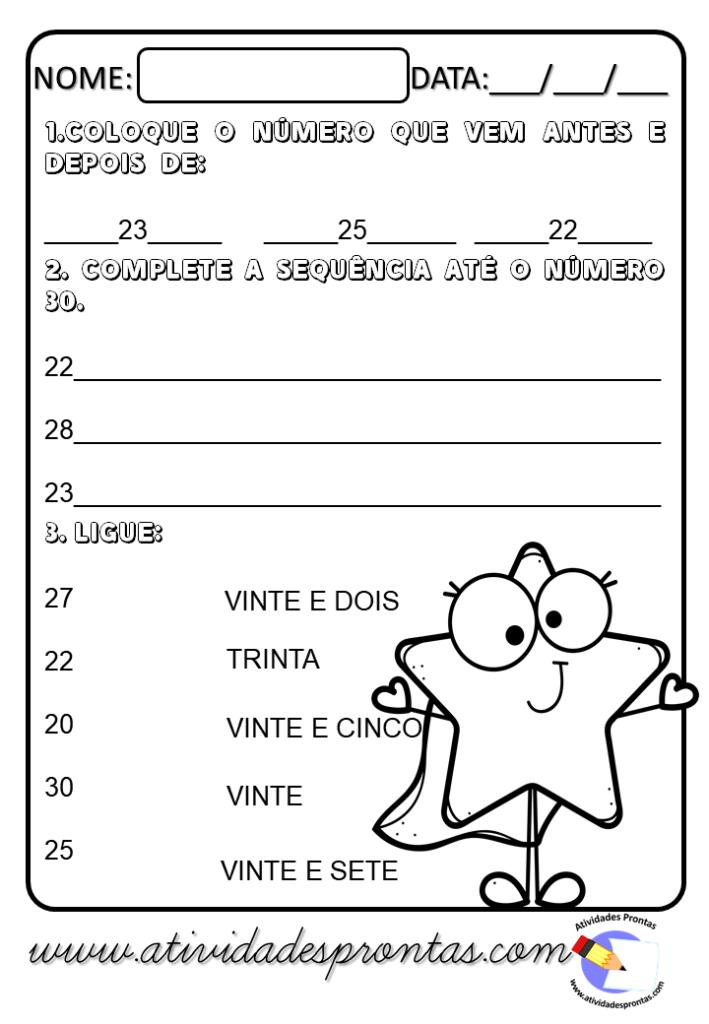 19- RECORTE OS NÚMEROS EM ORDEM E COLE NA CASA DO NÚMERO 20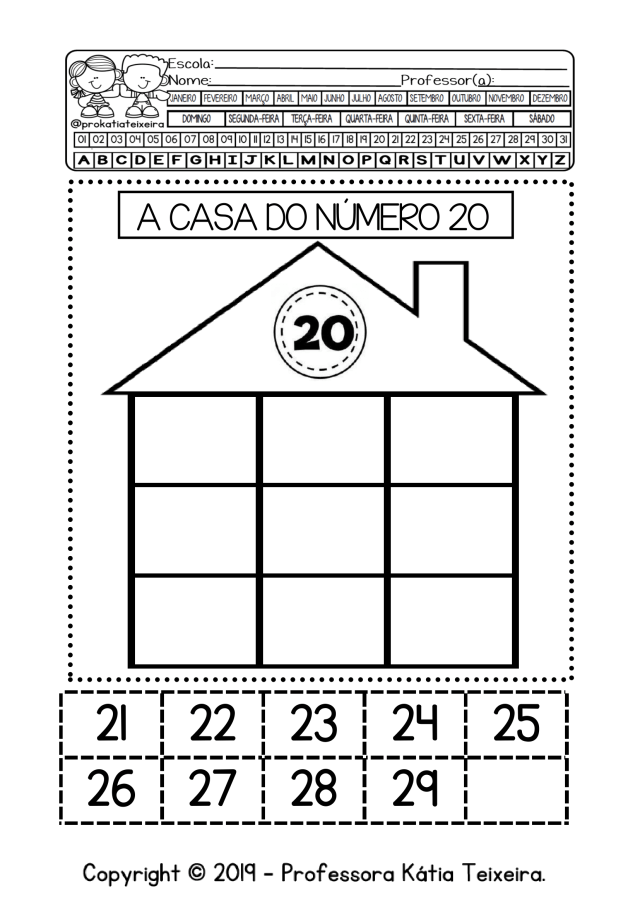 20- LEIA AS PALAVRAS: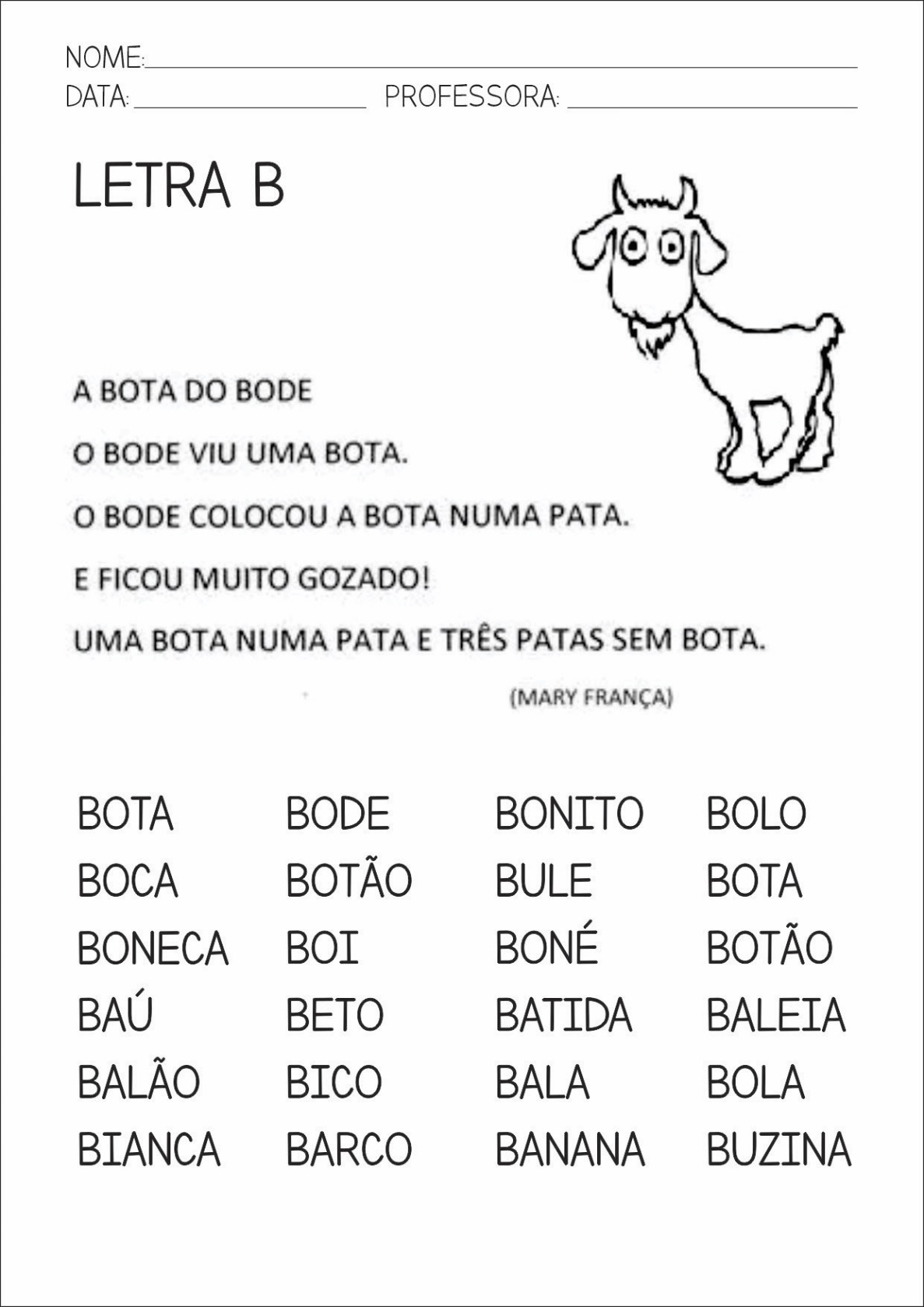 Escola Municipal de Educação Básica Augustinho Marcon.Catanduvas, março de 2021.Diretora: Tatiana Bittencourt Menegat. Assessora Técnica Pedagógica: Maristela Apª. Borella Baraúna.Assessora Técnica Administrativa: Margarete Petter Dutra.Professora: Ana Paula Fernandes.Aluno(a): ______________________________________________2º ano 01 e 02.